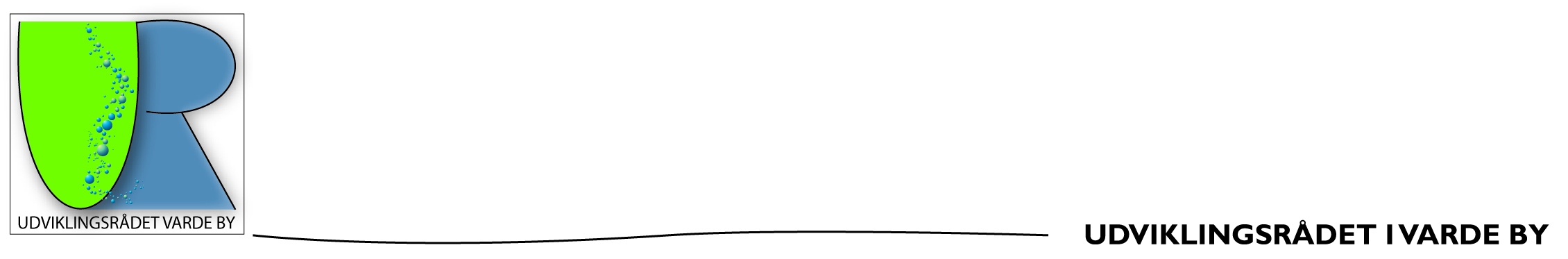 Referat fra møde i UR VBTirsdag 27.09.22 kl. 17:45 på Lykkesgårdskolen Dagsorden Deltagere: 	Udviklingsrådet + senere grupperne under UdviklingsplanenAfbud:	Henrik, Poul Henning, Preben,Fraværende: 	IngeGodkendelse af referat fra sidste mødeGodkendt.Økonomi og budgetKort status fra Ernst: KassebeholdningOpdatering i evt. ændringer i/betaling af Forventede udgifter: Julemesse	(Ny)		Kr.   1.000,-Lys i træ: 			Kr. 25.000,-Byengen slås/vedligeholdes:	Kr. 15.000,- Torvescene/-aktiviteter:		Kr.   5.000,-Samlet:			Kr. 46.000,-Byengen udført medio september. (Møde med Kommunen (KBF) + forpagter 4/10).Deltager på Julemessen, men ikke Varde Messen/Boligmessen – For dyr i forhold til udbytte, så vi overvejer alternativer.Nyt fra formanden (Kåre) Indkommet post/InfoRunddeling af kopi af vores høringssvar?Varde Handel – Reduktion af belysningstid 50% dage og tændtid, men fastholder Julebelysning!Varde Kommune beder UR opfordre til reduceret lys og strømforbrug genereltPlanstrategi - Startet Q1/2022 på Byrådsseminar - Kørt gennem bl.a. Byråd i 2022 og færdiggøres Q1/2023.  Politisk Behandling Q2/2023 – Høring Q3/2023 og Vedtagelse Q4/2023.Inputs fra vores side skulle have været indgivet tidligere i behandlingsperioden – Nu kan vi blot udtrykke + / - gennem høring. Er vi blevet inviteret til inputs, eller blot orienteret om proces, eller?Vi bør anmode om årshjul, så vi ved hvornår der sker hvad og hvornår vi har frister til at byde ind med noget!MøderDialogmøde med Plan og Teknik 17/11 kl. 17 – 19 Emner (5 stk. – Info senest 3/11 til Lisbeth Linding)Hvordan (Stationært/Rundt på steder…)?Bilag/DokumentationerInput/Ansøgninger og anmodninger fra grupper?Punkt/Emner diskuteres på UR møde i NOV og sendes straks derefter.FUR 31/8 (Inge/Kåre)Mogens Pedersen – Landdistriktsråd => Ingen UR….!? Hvad så med Ølgod og Varde?Ringkøbing/Skjern model undersøges og diskuteres videreVarde Handel Møde 6/10 skubbet til 8/11 kl. 18:00 – 20:30 Varde Å Dag Evaluering med Kommunen 28/9 kl. 16-17 (Preben/Flemming) X (Andet møde?)Udviklingsplan – Opfølgning på møde med grupperne:Forberedelser til kl. 19 (Ankomst grupper)Velkomst – Plan for aftenenGruppeborde organiseresHvem, hvornår, næste skridt osv.Central styregruppe… Indsamle referater/status, Samlet overblik af arbejde i gang, Økonomi: Individuelle vs. Koordinerede finansieringsansøgninger? Fra referatet 23.08.22:Indhold/Præsentation		Vejen frem og ”Hvad er opgaven? (Jens)Næste møde			Skal aftales med grupperne på mødet Succeskriterier?			Glögg fejring til jul for netværk og ”belønning” Pressemeddelelse		Kåre indhold og Malene Wonsbek hjælper gratisOffentlig høringsfrist af plan 9/8 høringsfrist => Godkendelse i byråd 18/8 (Positiv indstilling)Velkomst v/Kåre – Herunder:Udviklingsplan er godkendt!Overordnet ramme er 5 år (Udviklingsplanens løbetid)Halvårlige møder – vi indkalder fra URGrupperne kommer til orde mht. arbejdetHusk at involvere interessenterNæste skridt – Er nogen klar til at rykke på ansøgninger?Grupper selvkørende og også gerne selvsupplerende, men med mulighed for hjælp fra URNæste møde ultimo martsAfvikling:Troldhøjen: Status – undersøger fonde og deltager på webinar. Kontakt til tegnestue for udformning af visualisering. Regner med forår 2023 at rykke, men vil lige koordinere med Varde kommune vedr. lokalplan og evt. tilladelser – Gerne hjælp og vejledning fra UR.Lys langs åen:Ikke fremmødt, Flemming kontakter via ÅgruppenTårn ved åen (Navn tilpasset for mere frihed):Savner inspiration om hvordan man kommer videre. Kendskab til højde og afstande. Findes der vetoret hos menighedsrådet? Kan bruges bl.a. af skoler, naturvejledere m.fl.  og turister samt alm. borgere.Placering ved svinget Torvegade/Postvej – nærmest åen! Minibyen:Vil lave egne udviklingsplan for Minibyen – Forslag i løbet af efteråret – Gitte Røn.Savner generelt skiltning for attraktioner og vejfinding i byen.Mobilscene i byen:Der har været en workshop, men ellers ikke meget aktivitet i gruppen iht. fremmødte. Nogle få fra gruppen har dog arbejdet videre og mobilscenen har været aktiv hele sommeren som et godt indslag med positiv aktivitet. Musik hver lørdag – Aktiviteterne skaber synlighed og baner vej for initiativet om en permanent scene på torvet. Mobilscenen opbevares p.t. hos Bjarne Jensen (7-kanten).Varde Ajour:Afbud fra gruppemedlemmerne, så Flemming orienterede at gruppen har formuleret intentioner, men har endnu ikke haft opfølgningsmøde. De øvrige fremmødte var dog aktivt interesserede og støttende i behov for at ”sælge” Varde by til turisterne og sikre bedre kommunikation og fælles aktivitetsplatform.Ny deltager meldte sig på banen: Martin Eckhaus og indkaldes med til opfølgningsmødet.Frellohus:Arbejdes på at visualisere et mindre hus med Frelloudtryk for at søge midler på det grundlag.Indhold: Udstillinger om Frello og løbende skiftende udstillinger og café m.v. Bro over Varde Å:Ikke fremmødt.Torvet til åen:Samling af havn og bymidte ved brolægning af Torvegadestykket for ”nudging” af besøgende og borgere samt bytte om på Torvegade og Vadehavspladsen for at give et opholdsrum og trafiksænkning, så man kan nå at ”føle” byen og ikke blot køre forbi… Preben Friis Hauge og Thomas Jaap deltog i besigtigelse, men ønsker arkitektoplæg for at kunne forholde sig til projektet.Den grønne korridor – Fra syd til nordHar haft møde og talt om fastlæggelse af stiforløb som stenmelssti og skiltning med start i syd (for at komme i gang). 4 millioner står i budgettet øremærket for en passage over banen (Tunnel/bro projekt sat på hold efter undergrundsundersøgelser). Afklares om tilladelse til passage i niveau (forventes nej pga. de mange børn, der vil passere). Kombineres med andre planer i byen bl.a. bro over åen og Torvet til åen samt projektet vedr. Boulevardbebyggelserne (Ortenvej).Inger Marie fastslår, at der er om at lave budget og plan, og kombinere projekter i et projekt for alt som rammer veje og fortove.Puljer for støtte til realisering af udviklingsplaner (Totalt 4 mill), en for cykelstier, en for infrastruktur pulje m.fl.Ribevej/Søndergade forskønnelse:Møde m/Tove Wolf – Beskriv projektet og få beboere med ombord og lav henvendelse af både politisk og administrativ karakter (Politikere og Forvaltning)… Berører både trafiksikkerhed, Forskønnelse, ”Vardes byport” m.v. Skiltning til omkørsel for dem, der ikke har behov for at køre igennem evt. med visning af ”Varde N” m.m. Har bl.a. anmodet om taletid til byplanmøde i syd. Inger Marie gjorde opmærksom på at Varde Kommune selv har liste over sorte pletter på landkortet.Kreativt værksted:Møde afholdt med Sandie Eis Ravn, Karsten Rimmer og Thomas Jaap og gruppen mangler at mødes igen for at summe over, hvad de fik ud af det møde og dermed vejen frem…Mangler referat som lovet fra mødet.Sommerlandsprojekter:Et sted at finde ly har højeste prioritet, dernæst fitness og sidst det store ”Hjuldamperprojekt”Bestyrelsen i Sommerlandslauget bliver drivende og besluttende kraft i arbejdet og med kobling over til udviklingsplanen og UR for fondsansøgninger.Generelt, opsummerede Jens (UR), at det er vigtigt at til møder med Kommunen er det vigtigt at have en agenda/plan for mødet for at det ikke bare bliver en snak.Grupperne bør lave delmål for at sikre sejre på vej for at bevare momentum. Herunder bl.a. at få beskrevet og visualiseret planerne, da det er behov for i ansøgningerne. ”Skær elefanten i mindre bidder for ellers kan den ikke spises.” – Dvs. vi skal kende hele elefanten/projektet, men vi er nødt til at dele projektet op i delprojekter for at kunne realisere og finansiere det og for at det ikke er for uoverskueligt både praktisk og finansielt.Forslag om samarbejde mellem grupper – især: Bro over åen, Grøn korridor og Torvet og Å forbindelse.Lægge adresseliste/kontaktliste på hjemmeside for netværk og nye interesserede. De, som skriver sig på liste i aften, accepterer også under GDPR accept at navne offentliggøres. Samarbejde kan også udvides til at udnytte hinandens styrker – nogle er gode til ét andre noget andet.Jens foreslog: Brug evt. model ”Ved - Vil - Kan – Gør” i arbejdet på at beskrive projektet og nå frem til hvad man gør… Find også evt. fonde, man vil søge hos, og skaf deres ansøgningsskemaer, så man ved hvad de vil vide!(Det kan være beskrivelser, tegninger, bestemte krav om noget der er vigtigt for dem at inddrage.)God diskussion og feedback i salen. UR står fortsat til rådighed, hvis der mangles noget for at kunne bevæge sig videre.Grupperne arbejder herefter videre og vi laver ny opsummerende status ultimo marts.Tak til alle for fremmøde og forhåbentlig giver referatet blod på tanden til at tage de næste skridt.Bordet rundt (Kun kort input/status for mødedeltagelse, aktiviteter m.m.)Flemming og Jens mangler opfølgning med Jesper Brodersen vedr. AutocamperpladsFlemming ”Byrepræsentant” – opdateringPreben og Flemming: Levende bymidter m/Varde Handel => Arbejdsgruppe under etableringKunst på Nicolai Kirkeplads Godkendt af alle instanser => Jens/Flemming melder OK tilbage til Mette.Arrangementer Middelalderfestival 26. – 28. augustEvalueringJulemesse 5.-6.- NOV Vagtplan (Preben) Deltagelse…?AndetEventueltSmedeværkstedet => Varde Teater og Musikhus opdatering (Flemming)xMøder: 26/4, 24/5 inkl. konstituering, 28/6, Ferietid, 23/8, 27/9, 26/10, 23/11, 13/12, 25/1, 22/2, 22/3 Generalforsamling, 25/4 Inkl. konstituering. (Alle disse mødedatoer ER booket i Frivillighuset til start kl. 17:45)